Вопросник для физических лиц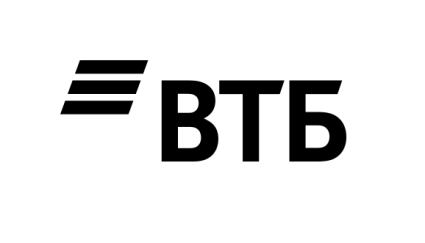 Уважаемый клиент, Банк ВТБ (ПАО) уделяет большое внимание повышению качества обслуживания клиентов и желает соответствовать Вашим ожиданиям и требованиям, которые Вы предъявляете, обратившись к нам. В целях наиболее качественного обслуживания в нашем Банке предлагаем Вам ответить на следующие вопросы, заполнив бланк вопросника разборчиво от руки или с использованием технических средств.Являетесь ли Вы налоговым резидентом США?   нет, я не являюсь налоговым резидентом США   да, я являюсь налоговым резидентом СШАЕсли «да», то укажите следующую информацию:Какие виды банковских услуг Вы хотели бы получить (цели установления и предполагаемый характер деловых отношений с Банком ВТБ (ПАО)) (отметьте  выбранные варианты)?     прием средств в рублях и в иностранной валюте во вклады   	открытие счетов в иностранной валюте и в рублях   	операции по покупке/продаже иностранной валюты  	выполнение переводов за границу по поручению физических лиц без открытия счета  	выполнение переводов на территории РФ по поручению физических лиц без открытия счета  	операции с использованием банковских карт   	прием на инкассо чеков (в том числе дорожных чеков) в иностранной валюте и выплата возмещения по данным чекам   	кредитование  	операции с драгоценными металлами   	аренда индивидуальных банковских сейфов   	информационные и консультационные услуги   	другие (укажите)     Как часто и в каком объеме Вы планируете совершать свои операции?Укажите, пожалуйста, сведения о своем финансовом положении:Просим Вас приложить к данному Вопроснику отзывы (в произвольной письменной форме) с информацией об оценке Вашей деловой репутации (отметьте , пожалуйста, какие именно отзывы Вы прикладываете к настоящему Вопроснику):    других клиентов Банк ВТБ (ПАО), имеющих с Вами деловые отношения (в случае невозможности получения таких отзывов отметьте , пожалуйста, следующее поле:    Отсутствует возможность получения отзывов других клиентов Банка ВТБ (ПАО));и (или)   от других кредитных организаций, в которых Вы находитесь (находились) на обслуживании (в случае невозможности получения таких отзывов отметьте , пожалуйста, следующее поле:   Отсутствует возможность получения отзывов от обслуживающих (ранее обслуживавших) кредитных организаций)В случае невозможности получения отзывов других клиентов Банка ВТБ (ПАО) и отзывов других кредитных организаций, в которых Вы находитесь (находились) на обслуживании, пожалуйста, отметьте , верны ли в отношении Вас следующие утверждения: - по крайней мере одна кредитная организация отказала мне в заключении договора банковского счета (вклада):   НЕВЕРНО   ВЕРНО- по крайней мере одна кредитная организация по своей инициативе расторгла заключенный со мной договор банковского счета (вклада):   НЕВЕРНО   ВЕРНО- по крайней мере одна кредитная организация отказала в выполнении моего распоряжения о совершении операции:   НЕВЕРНО   ВЕРНО- за последние 12 месяцев у меня возникала просроченная задолженность по кредитному договору:   НЕВЕРНО   ВЕРНООтветьте, пожалуйста, на следующие вопросы: Относитесь ли Вы к лицам, занимающим или занимавшим ранее перечисленные ниже должности?   ДА (перейдите к пункту 18.2)   НЕТ (перейдите к пункту 18.5)  	Глава государства (независимо от формы государственного устройства)   	Лицо, занимающее (замещающее) должность в администрации Главы государства  	Полномочный представитель Главы государства  	Глава органа исполнительной (административной) власти государства, его заместитель  	Глава органа исполнительной (административной) власти субъекта РФ, его заместитель   	Министр, его заместитель   	Руководитель органа или организации при Правительстве РФ   	Генеральный (государственный) прокурор, его заместитель  	Глава органа законодательной власти государства, его заместитель  	Глава, его заместитель, член Парламента или иного законодательного органа  	Глава, его заместитель или член высшего судебного органа государства  	Судья федерального судебного органа РФ  	Генеральный прокурор РФ   	Председатель Следственного комитета РФ   	Секретарь Совета Безопасности РФ  	Уполномоченный по правам человека РФ  	Руководитель, его заместитель, аудитор Счетной палаты РФ   	Глава высшего военного ведомства государства, его заместитель  	Лидер официально зарегистрированной политической партии и движения, его заместитель  	Руководитель государственной корпорации, его заместитель   	Руководитель организации, созданной в соответствии с федеральным законом РФ   	Руководитель или член совета директоров Банка России   	Глава посольства иностранного государства в РФ   	Дипломатический представитель РФ, Чрезвычайный и Полномочный посол РФ, постоянный представитель (постоянный наблюдатель) РФ в иностранных государствах и при международных организациях  	Руководитель, заместитель руководителя или иной международный гражданский служащий международной организации (Организация объединенных наций и находящиеся под ее эгидой организации, Европарламент, Совет Европы, Всемирный банк, Международный олимпийский комитет, Организация по безопасности и сотрудничеству в Европе, НАТО, Международная морская организация, Всемирная торговая организация, Ассоциация стран Юго-Восточной Азии и др.) и лицо, уполномоченное действовать от имени этой организации  	Руководитель или член международного судебного органа  Укажите занимаемую должность (титул, звание, сан):Укажите наименование и адрес работодателя:Укажите, пожалуйста, информацию о принадлежащем Вам имуществе и источниках его происхождения: Состоите ли Вы в родстве с лицами, занимающими указанные в пункте 18.1 должности?   ДА (перейдите к пункту 18.6)   НЕТ (перейдите к пункту 18.8)Укажите Ф. И. О., занимаемую должность (титул, звание, сан) лица, в родстве с которым Вы состоите:Укажите степень родства: Планируете ли Вы осуществлять операции от имени лиц, указанных в пункте 18.1, и (или) супругов, близких родственников лиц, указанных в пункте 18.1?    ДА (перейдите к пункту 18.9)   НЕТ (перейдите к пункту 19) Укажите Ф.И.О., занимаемую должность (титул, звание, сан) лица, указанного в пункте 18.1/ Ф.И.О супруга, близкого родственника лица, указанного в пункте 18.1, от имени которого Вы планируете осуществлять операции:Укажите, пожалуйста, сведения о бенефициарном владельце (физическом лице, которое прямо или косвенно имеет возможность контролировать Ваши действия, в том числе имеет возможность определять решения, принимаемые Вами) либо отметьте  в случае, если такое лицо отсутствует:    Бенефициарный владелец отсутствует.Сведения о бенефициарном владельце: Дополнительная информация (иная информация, которую Вы хотите сообщить Банку)Сведения, получаемые для целей исполнения требований главы 201 Налогового rодекса Российской ФедерацииЯвляетесь ли Вы налоговым резидентом иностранного государства/нескольких иностранных государств?   ДА        НЕТ   Я НЕ ЯВЛЯЮСЬ НАЛОГОВЫМ РЕЗИДЕНТОВ НИ ОДНОГО ИЗ ГОСУДАРСТВ/НИ ОДНОЙ ИЗ ТЕРРИТОРИЙЯвляется ли Ваш бенефициарный владелец (физическое лицо, которое в конечном счете прямо или косвенно (через третьих лиц) имеет возможность контролировать Ваши действия) налоговым резидентом иностранного государства/нескольких иностранных государств (заполняется в случае, если Вы указали данное лицо в пункте 19 Вопросника)?    ДА        НЕТ   БЕНЕФИЦИАРНЫЙ ВЛАДЕЛЕЦ НЕ ЯВЛЯЕТСЯ НАЛОГОВЫМ РЕЗИДЕНТОВ НИ ОДНОГО ИЗ ГОСУДАРСТВ/НИ ОДНОЙ ИЗ ТЕРРИТОРИЙ Является ли лицо (выгодоприобретатель), к выгоде которого Вы действуете при установлении правоотношений с Банком, налоговым резидентов иностранного государства/нескольких иностранных государств (заполняется в случае, если Вы заявили, что при заключении договора действуете к выгоде третьего лица)?    ДА        НЕТ   ВЫГОДОПРИОБРЕТАТЕЛЬ НЕ ЯВЛЯЕТСЯ НАЛОГОВЫМ РЕЗИДЕНТОВ НИ ОДНОГО ИЗ ГОСУДАРСТВ/НИ ОДНОЙ ИЗ ТЕРРИТОРИЙ (данный вариант возможен к заполнению только для выгодоприобретателя - физического лица)В случае указания Вами ответа «ДА» по любому из указанных вопросов и (или) указания Вами на то, что Вы и (или) Ваш бенефициарный владелец и (или) выгодоприобретатель (физическое лицо) не являетесь налоговыми резидентами ни одного из государств (территорий), просим Вас ответить на дополнительные вопросы по форме, представленной Банком для целей исполнения требований главы 201 Налогового кодекса Российской Федерации. Я подтверждаю, что информация, указанная в настоящей форме, является достоверной.Я понимаю, что я несу ответственность за предоставление ложных и заведомо недостоверных сведений о себе в соответствии с применимым законодательством.Фамилия, имя и отчество (при наличии последнего) Дата рожденияМесто рожденияГражданствоРеквизиты документа, удостоверяющего личность (наименование, серия (при наличии) и номер, дата выдачи, наименование органа, выдавшего документ, и код подразделения (при наличии))Данные миграционной карты (для иностранных граждан и лиц без гражданства) (номер карты, дата начала и дата окончания срока пребывания)Данные документа, подтверждающего право иностранного гражданина или лица без гражданства на пребывание (проживание) в РФ (серия (если имеется) и номер документа, дата начала и дата окончания срока действия права пребывания (проживания)) Адрес места жительства (регистрации) Адрес места пребывания ИНН (при наличии) Контактная информация (например, номер телефона, факса, адрес электронной почты, почтовый адрес (при наличии))Страховой номер индивидуального лицевого счета застрахованного лица в системе обязательного пенсионного страхования (при наличии) SSN/ITIN   SSNНомер      SSN/ITIN   ITINНомер      Фамилия, имя и (если имеется) отчество на английском языке в соответствии с документами, удостоверяющими личность, выданными официальными органами СШАКатегория операций Среднее количество операций, в месяц Средний суммарный объем операций в рублях, в месяц Входящие рублевые платежи Исходящие рублевые платежи Внесение наличных денежных средств Снятие наличных денежных средств Другие операции (укажите)Источник дохода В среднем за год (в рублях) Заработная плата/ Salary (wages)Укажите также, пожалуйста, место работы и занимаемую должность: ПенсияДоходы от предпринимательской деятельностиНаследствоПроцентный доход по вкладам (ценным бумагам)Личные сбереженияПрочие доходы (укажите)ИмуществоНаименование имущества Источник происхождения имущества (правоустанавливающие документы)Недвижимое имуществоТранспортное средство Ценные бумаги, в том числе акцииДоли участия и паи в уставных (складочных) капиталах российских и (или) иностранных организацийПрочее   супруг (супруга)    отец (мать)                               сын (дочь)    дедушка (бабушка)    внук (внучка)    брат/сестра (в. т.ч. неполнородные)   пасынок (падчерица)    отчим (мачеха) Фамилия, имя и отчество (при наличии последнего) Дата рожденияМесто рожденияГражданствоРеквизиты документа, удостоверяющего личность (наименование, серия (при наличии) и номер, дата выдачи, наименование органа, выдавшего документ, и код подразделения (при наличии))Данные миграционной карты (для иностранных граждан и лиц без гражданства) (номер карты, дата начала и дата окончания срока пребывания)Данные документа, подтверждающего право иностранного гражданина или лица без гражданства на пребывание (проживание) в РФ (серия (если имеется) и номер документа, дата начала и дата окончания срока действия права пребывания (проживания)) Адрес места жительства (регистрации) Адрес места пребывания ИНН (при наличии) Контактная информация (например, номер телефона, факса, адрес электронной почты, почтовый адрес (при наличии))(подпись)(ФИО клиента/ уполномоченного лица)(ФИО клиента/ уполномоченного лица)(ФИО клиента/ уполномоченного лица)(ФИО клиента/ уполномоченного лица)(ФИО клиента/ уполномоченного лица)(ФИО клиента/ уполномоченного лица)(ФИО клиента/ уполномоченного лица)(ФИО клиента/ уполномоченного лица)(ФИО клиента/ уполномоченного лица)(ФИО клиента/ уполномоченного лица)(ФИО клиента/ уполномоченного лица)Дата заполнения (в формате ДДММГГГГ):Дата заполнения (в формате ДДММГГГГ):Дата заполнения (в формате ДДММГГГГ):Дата заполнения (в формате ДДММГГГГ):Дата заполнения (в формате ДДММГГГГ):Дата заполнения (в формате ДДММГГГГ):Дата заполнения (в формате ДДММГГГГ):Дата заполнения (в формате ДДММГГГГ):Дата заполнения (в формате ДДММГГГГ):Дата заполнения (в формате ДДММГГГГ):..